UMW / AZ / PN – 56 / 18 część B              		                             Wrocław, 20. 06. 2018 r.NAZWA POSTĘPOWANIA  Dostawa urządzeń laboratoryjnych do Samodzielnej Pracowni Biofizyki Układu Nerwowego Uniwersytetu Medycznego  we Wrocławiu przy ul. Chałubińskiego 3a, 50-368 Wrocław. Część B – Odwrócony mikroskop naukowo-badawczy do obserwacji w jasnym polu, kontraście fazowym, wraz z kamerą cyfrową i oprogramowaniem do sterowania pracą kamery, zapisu i archiwizacji zdjęć.Uniwersytet Medyczny we Wrocławiu dziękuje Wykonawcom za udział w ww. postępowaniu.Zgodnie z art. 92 Prawa zamówień publicznych (Pzp), zawiadamiamy o wyniku części B zamówienia.Kryteriami oceny ofert dla części B były:Cena realizacji przedmiotu zamówienia – 60 %,Warunki gwarancyjno-serwisowe - 40 %.Zgodnie z treścią art. 24aa Pzp, Zamawiający najpierw dokonał oceny oferty, a następnie zbadał, czy Wykonawca, który złożył ofertę, nie podlega wykluczeniu.Część B – Odwrócony mikroskop naukowo-badawczy do obserwacji w jasnym polu, kontraście fazowym, wraz z kamerą cyfrową i oprogramowaniem do sterowania pracą kamery, zapisu i archiwizacji zdjęć.Złożone oferty.Ofertę złożył następujący Wykonawca, wymieniony w Tabeli: Informacja o Wykonawcach, których oferty zostały odrzucone i o powodach odrzucenia oferty.Oferta złożona przez Wykonawcę w postępowaniu nie została odrzucona.Informacja o Wykonawcach, którzy zostali wykluczeni.Wykonawca, który złożył ofertę, nie został wykluczony z postępowania.Informacja o wyborze najkorzystniejszej oferty.Jako najkorzystniejszą wybrano ofertę Wykonawcy:Grzegorz Kołodziej CellService Grzegorz Kołodziej, Ul. Podchorążych 4, 60-143 Poznań.Treść oferty wybranego Wykonawcy odpowiada treści Siwz, oferta nie podlega odrzuceniu. Wykonawca nie został wykluczony z postępowania. Kanclerz Mgr Iwona Janus           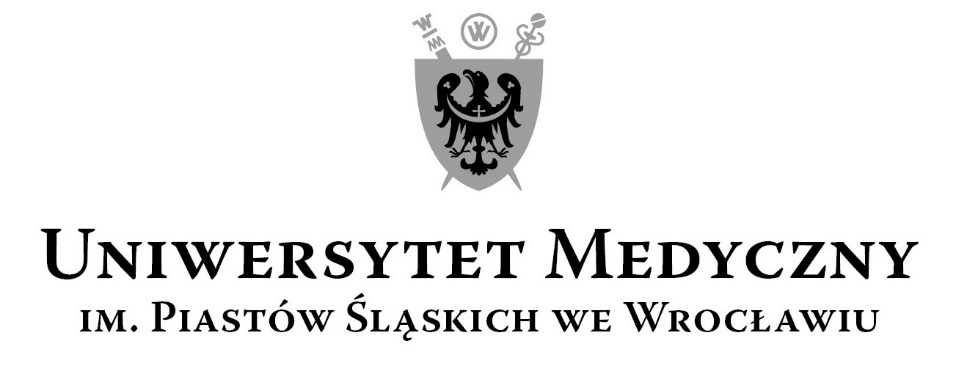 50-367 Wrocław, Wybrzeże L. Pasteura 1Zespół ds. Zamówień Publicznych UMWUl. Marcinkowskiego 2-6, 50-368 Wrocławfax 71 / 784-00-45e-mail: tomasz.kiliszek@umed.wroc.pl 50-367 Wrocław, Wybrzeże L. Pasteura 1Zespół ds. Zamówień Publicznych UMWUl. Marcinkowskiego 2-6, 50-368 Wrocławfax 71 / 784-00-45e-mail: tomasz.kiliszek@umed.wroc.pl Nr ofertyWykonawca, adres Cena brutto PLN / punkty   Warunki gwarancyjno-serwisowe / punktyPunkty ogółem1Grzegorz Kołodziej CellService Grzegorz Kołodziej, Ul. Podchorążych 4, 60-143 Poznań91.999,8060,00 pkt.10 pkt. oceny wg Arkusza inf. techn.11,11 pkt.71,11